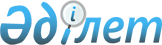 Об образовании Совета председателей высших арбитражных, хозяйственных, экономических и других судов, разрешающих дела по спорам в сфере экономикиСоглашение, г. Кишинев, 7 октября 2002 г.



 

Неофициальный текст  




Подписали: Республика Армения, Республика Беларусь, Республика Казахстан, Кыргызская Республика, Республика Молдова, Российская Федерация, Республика Таджикистан, Украина.





Сдали уведомления:





Республика Беларусь       - депонировано 27 марта 2003 года;






Российская Федерация      - депонировано 11 апреля 2003 года;






Кыргызская Республика     - депонировано 21 августа 2003 года;






Республика Таджикистан    - депонировано 11 ноября 2003 года;






Республика Казахстан      - депонировано 24 ноября 2003 года






                            (выполнение внутригосударственных






                            процедур не требуется);






Украина                   - депонировано 1 апреля 2004 года;






Республика Армения        - депонировано 8 декабря 2004 года.





Соглашение вступило в силу 21 августа 2003 года





вступило в силу для государств:





Республика Беларусь       - 21 августа 2003 года; 






Российская Федерация      - 21 августа 2003 года;






Кыргызская Республика     - 21 августа 2003 года;






Республика Казахстан      - 21 августа 2003 года;






Республика Таджикистан    - 11 ноября 2003 года;






Украина                   - 1 апреля 2004 года;






Республика Армения        - 8 декабря 2004 года.



      Государства-участники настоящего Соглашения (далее - Стороны), основываясь на 
 Уставе 
 Содружества Независимых Государств от 22 января 1993 года, 
 Договоре 
 о создании Экономического союза от 24 сентября 1993 года и 
 Соглашении 
 о порядке разрешения споров, связанных с осуществлением хозяйственной деятельности, от 20 марта 1992 года,

      стремясь к дальнейшему развитию межгосударственного сотрудничества и расширению взаимной правовой помощи по экономическим спорам между субъектами хозяйствования Сторон как необходимому условию функционирования зоны свободной торговли и укрепления экономических связей в рамках Содружества,

      исходя из объективной потребности объединения усилий в обеспечении исполнения решений судов одного государства на территории другого и регулярного обмена опытом применения хозяйственного законодательства и норм судопроизводства при разрешении экономических споров,

      придавая большое значение проведению совместных регулярных встреч и консультаций судов в целях выработки согласованных подходов в решении вопросов гармонизации хозяйственного законодательства и судебной практики по его применению,

      понимая важность организационного оформления сотрудничества для обеспечения его стабильного развития,

      согласились о нижеследующем:




 


Статья 1



      Стороны образуют Совет председателей высших арбитражных, хозяйственных, экономических и других судов, разрешающих дела по спорам в сфере экономики (далее - Совет).

      Совет осуществляет свою деятельность на основе Положения, которое является неотъемлемой частью настоящего Соглашения.




 


Статья 2



      Настоящее Соглашение вступает в силу со дня сдачи на хранение депозитарию третьего уведомления о выполнении подписавшими его Сторонами внутригосударственных процедур, необходимых для вступления Соглашения в силу.

      Для Сторон, выполнивших необходимые процедуры позднее, настоящее Соглашение вступает в силу в день сдачи на хранение депозитарию соответствующих документов.




 


Статья 3



      Каждая Сторона может выйти из настоящего Соглашения, направив письменное уведомление об этом депозитарию не позднее чем за три месяца до выхода.




 


Статья 4



      В настоящее Соглашение могут быть внесены дополнения и изменения с общего согласия Сторон, оформленные отдельными протоколами, которые вступают в силу в порядке, предусмотренном статьей 2 настоящего Соглашения.




 


Статья 5



      Настоящее Соглашение открыто для присоединения к нему других государств и считается для них вступившим в силу со дня передачи депозитарию соответствующего уведомления о присоединении.

      Совершено в городе Кишиневе 7 октября 2002 года в одном подлинном экземпляре на русском языке. Подлинный экземпляр хранится в Исполнительном комитете Содружества Независимых Государств, который направит каждому государству, подписавшему настоящее Соглашение, его заверенную копию.

      За Республику Армения      За Республику Молдова

      За Республику Беларусь     За Российскую Федерацию

      За Республику Казахстан    За Республику Таджикистан

      За Кыргызскую Республику   За Украину

      Соглашение подписано Республикой Молдова с оговоркой: "Республика Молдова будет принимать участие в разработке и реализации данного проекта после выполнения внутригосударственных процедур по вступлению в силу 
 Соглашения 
 о порядке разрешения споров, связанных с осуществлением хозяйственной деятельности, от 20 марта 1992 года".

      Соглашение не подписано Азербайджанской Республикой, Грузией, Туркменистаном, Республикой Узбекистан.

Приложение 



к Соглашению о Совете председателей высших 



арбитражных, хозяйственных, экономических и 



других судов, разрешающих дела по спорам в 



сфере экономики от 7 октября 2002 года 



 




 


Положение






о Совете председателей высших арбитражных, хозяйственных,






экономических и других судов, разрешающих дела по спорам в






сфере экономики






 


Статья 1



      Совет председателей высших арбитражных, хозяйственных, экономических и других судов, разрешающих дела по спорам в сфере экономики (далее - Совет), образуется для организационного обеспечения сотрудничества между арбитражными, хозяйственными, экономическими и другими судами (далее - суды), к компетенции которых относится разрешение споров, связанных с осуществлением хозяйственной деятельности.




 


Статья 2



      Основными функциями Совета являются обеспечение активного обмена правовой информацией в области разрешения экономических споров и применения хозяйственного законодательства, проведение взаимных консультаций для выработки согласованных подходов и позиций в этой сфере по следующим вопросам:

      применение межгосударственных договоров о взаимной правовой помощи по гражданским делам;

      исполнение решений судов одного государства на территории другого государства;

      гармонизация хозяйственного и процессуального законодательства договаривающихся государств и обмен опытом применения этого законодательства;

      совершенствование взаимодействия и организации деятельности судов, разработка соответствующих международных договоров и соглашений.

      Совет в необходимых случаях представляет Совету глав государств, Совету глав правительств, Межпарламентской Ассамблее, другим органам СНГ предложения по межгосударственному сотрудничеству и информацию о взаимодействии судов и мерах по его совершенствованию. Если при обсуждении проблем применения хозяйственного законодательства возникает вопрос о необходимости его сближения и совершенствования, то Совет направляет соответствующие материалы на рассмотрение Правового консультативного совета государств-участников Содружества.




 


Статья 3



      Совет проводит один раз в год очередные заседания в целях:

      обмена информацией и консультаций по актуальным правовым проблемам в указанной сфере;

      выработки согласованных позиций по правовым вопросам, представляющим взаимный интерес;

      подготовки и обсуждения рекомендаций по правовым вопросам;

      рассмотрения предложений, проектов соглашений и других документов, касающихся совершенствования взаимодействия судов.

      Внеочередные заседания Совета могут созываться по инициативе одного или нескольких членов Совета при согласии не менее половины общего состава Совета. Каждое такое заседание проводится, как правило, в государстве инициатора его проведения.

      Если предложение о внеочередном заседании внесено несколькими членами Совета, они согласовывают между собой вопрос о месте его проведения, о чем указывается в их предложении.




 


Статья 4



      Членами Совета являются председатели судов государств-участников Соглашения об образовании Совета председателей высших арбитражных, хозяйственных, экономических и других судов, разрешающих дела по спорам в сфере экономики (далее - Соглашение) либо лица, исполняющие их обязанности. Член Совета, который не может прибыть на заседание Совета, вправе делегировать на это заседание своего представителя, наделив его соответствующими полномочиями.

      Председатели судов государств-участников Содружества, не являющихся участниками Соглашения, могут с согласия членов Совета принимать участие в заседаниях Совета с правом совещательного голоса.




 


Статья 5



      В соответствии с Решением Совета глав государств о порядке председательства в органах Содружества Независимых Государств от 2 апреля 1999 года Председатель Совета избирается председателями судов государств - участников Соглашения из числа членов Совета на основе принципа ротации сроком не более одного года. Предшествующий и последующий председатели Совета являются его сопредседателями. В случае временного отсутствия Председателя Совета его обязанности возлагаются на одного из его сопредседателей.

      Председатель Совета организует работу Совета, по согласованию с другими членами Совета определяет время проведения заседания, составляет проект повестки дня заседания, ведет заседания Совета, координирует подготовку материалов к очередному заседанию, при необходимости формирует исполнительную группу и временные комиссии и руководит их работой.

      Текущую работу под его руководством выполняет секретарь Совета, которого Председатель представляет для утверждения Советом.

      Заседание Совета, как правило, проводится на территории государства, председатель суда которого избран Председателем Совета. Материалы к заседанию Совета направляются его членам не позднее чем за 30 дней до заседания. Члены Совета представляют свои замечания и предложения по проектам документов не позднее чем за 10 дней до открытия заседания.




 


Статья 6



      В заседаниях Совета принимает участие с правом совещательного голоса Председатель Экономического Суда СНГ и могут присутствовать судьи Экономического Суда СНГ, руководители и представители других органов Содружества, а также, с согласия членов Совета, представители судебно-правовых органов государств, не являющихся участниками Соглашения, и международных организаций.




 


Статья 7



      Решения по обсуждаемым вопросам принимаются, как правило, на основе консенсуса и носят рекомендательный характер. Любой член Совета правомочен заявить о своей незаинтересованности в том или ином вопросе, что не должно рассматриваться как препятствие для принятия решения, а также для его присоединения к данному решению в будущем.

      Решения по процедурным вопросам принимаются простым большинством голосов.




 


Статья 8



      Совет принимает в качестве итоговых документов решения, коммюнике, заявления, обращения и рекомендации по вопросам, входящим в его компетенцию, а также утверждает регламент работы Совета.

      Принятые Советом документы подписываются участвующими в заседании членами Совета либо, по поручению Совета, его Председателем, а протоколы, составленные по итогам каждого заседания, - Председателем Совета.

      Материалы заседания направляются членам Совета в течение 30 дней после заседания.




 


Статья 9



      Расходы по командированию членов Совета несет направляющая Сторона.

      Расходы, связанные с организационно-техническим обеспечением проведения заседания Совета, несет государство, на территории которого проводится заседание.




 


Статья 10



      Рабочим языком Совета является русский язык.

					© 2012. РГП на ПХВ «Институт законодательства и правовой информации Республики Казахстан» Министерства юстиции Республики Казахстан
				